Catholic Diocese of Auckland 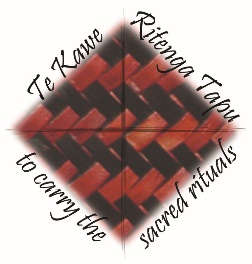 Liturgy Centre – Te Kawe Ritenga TapuMusic Suggestions for Christmas - Kirihimete Catholic Diocese of Auckland Liturgy Centre – Te Kawe Ritenga TapuMusic Suggestions for Christmas - Kirihimete Catholic Diocese of Auckland Liturgy Centre – Te Kawe Ritenga TapuMusic Suggestions for Christmas - Kirihimete Catholic Diocese of Auckland Liturgy Centre – Te Kawe Ritenga TapuMusic Suggestions for Christmas - Kirihimete Kaupapa Māori – Māori Dimension: Included in the terms of reference for the National Liturgy Office is “ensure the distinctive identity of the Catholic Church in Aotearoa New Zealand with its Māori dimension is present in the liturgy.” (NZCBC’s Terms of Reference for NLO 2015 1.2b.) Kaupapa Māori has been written to support this initiative. The 4th dimension of Kaupapa Māori, is Māori music, and the first priority it lists is to promote the use of Māori music where appropriate. Consider using a waiata (song) listed below, in your parish over the next few weeks. Remember to give your people support to learn.The Psalmist: “The psalmist, or cantor of the psalm, proclaims the Responsorial Psalm after the first reading and leads the gathered assembly in singing the refrain. The psalmist may also, when necessary, intone the Gospel Acclamation and verse.” Sing to The Lord; Music in Divine Worship: para 34National Liturgy Office: https://www.nlo.org.nz/Suggested Mass Settings: In principle, select one mass setting and use it consistently for the parts of the Mass throughout a Liturgical Season. As the season of Ordinary time is very long, you might find it appropriate to use a different mass setting at times, though still important to use the mass setting in its entirety (i.e. the Gloria, Holy Holy, Memorial Acclamation etc. should be from the same musical setting).Suggested Mass Settings: In principle, select one mass setting and use it consistently for the parts of the Mass throughout a Liturgical Season. As the season of Ordinary time is very long, you might find it appropriate to use a different mass setting at times, though still important to use the mass setting in its entirety (i.e. the Gloria, Holy Holy, Memorial Acclamation etc. should be from the same musical setting).Suggested Mass Settings: In principle, select one mass setting and use it consistently for the parts of the Mass throughout a Liturgical Season. As the season of Ordinary time is very long, you might find it appropriate to use a different mass setting at times, though still important to use the mass setting in its entirety (i.e. the Gloria, Holy Holy, Memorial Acclamation etc. should be from the same musical setting).Suggested Mass Settings: In principle, select one mass setting and use it consistently for the parts of the Mass throughout a Liturgical Season. As the season of Ordinary time is very long, you might find it appropriate to use a different mass setting at times, though still important to use the mass setting in its entirety (i.e. the Gloria, Holy Holy, Memorial Acclamation etc. should be from the same musical setting).NZ Mass SettingsTrilingual chants of the Roman Missal - ICELMass of St Therese – Douglas MewsTe Miha MaoriHopetoun Mass – Chris SkinnerMass of Mary Queen of Peace – Maria GuzzoNZ Mass SettingsTrilingual chants of the Roman Missal - ICELMass of St Therese – Douglas MewsTe Miha MaoriHopetoun Mass – Chris SkinnerMass of Mary Queen of Peace – Maria GuzzoNZ Mass SettingsTrilingual chants of the Roman Missal - ICELMass of St Therese – Douglas MewsTe Miha MaoriHopetoun Mass – Chris SkinnerMass of Mary Queen of Peace – Maria GuzzoMass of St Francis – Paul TaylorMass of Creation – Marty HaugenMass of Light – David HaasMass of Joy and Peace – Tony AlonsoMass of Christ the Saviour – Dan SchutteHeritage Mass – Owen AlstottAbbreviations OL – One Licence and code, * melody line available, SP-Sing Praise, AOV-As One Voice, STTL-sing to The Lord, GA - Gather Australia, AA – Alleluia Aotearoa, KKM – Ko Ngā Karakia o Te Miha me Ngā Hīmene, PD – Public DomainSuggestion – the New Zealand hymn book, Carol our Christmas, is helpful when looking for Aotearoa New Zealand Christmas Carols. It  can be purchased here. https://pgpl.co.nz/new-zealand-hymnbook-trust-music-books-and-cds/carol-our-christmas-details/Abbreviations OL – One Licence and code, * melody line available, SP-Sing Praise, AOV-As One Voice, STTL-sing to The Lord, GA - Gather Australia, AA – Alleluia Aotearoa, KKM – Ko Ngā Karakia o Te Miha me Ngā Hīmene, PD – Public DomainSuggestion – the New Zealand hymn book, Carol our Christmas, is helpful when looking for Aotearoa New Zealand Christmas Carols. It  can be purchased here. https://pgpl.co.nz/new-zealand-hymnbook-trust-music-books-and-cds/carol-our-christmas-details/Abbreviations OL – One Licence and code, * melody line available, SP-Sing Praise, AOV-As One Voice, STTL-sing to The Lord, GA - Gather Australia, AA – Alleluia Aotearoa, KKM – Ko Ngā Karakia o Te Miha me Ngā Hīmene, PD – Public DomainSuggestion – the New Zealand hymn book, Carol our Christmas, is helpful when looking for Aotearoa New Zealand Christmas Carols. It  can be purchased here. https://pgpl.co.nz/new-zealand-hymnbook-trust-music-books-and-cds/carol-our-christmas-details/Christmas Vigil MassDecember 24th Entrance AntiphonToday you will know that the lord will come, and he will save us, and in the morning you will see his glory.Communion AntiphonThe glory of the Lord will be revealed, and all flesh will see the salvation of our God.Isaiah 62:1-5And as the bridegroom rejoices over the bride, so shall your God rejoice over you.Psalm 88For ever I will sing the goodness of the Lord.Acts 13:16-17, 22-25“I am not he. No, but one is coming after me; I am not worthy to untie the thing of the sandals on his feet.”Matthew 1:1-25Now the birth of the Messiah took place in this way…Pō Mārie – Silent Night Maori – Sing Praise 264E Hoa Mā Tēnā – O Come All Ye Faithful Maori – SP 159 PDAngels we have Heard on high - J Chadwick SP 128 CCLIAway in a Manger - William James Kirkpatrick SP 138 PDCalypso Carol - Michael Perry CCLIChristmas Star Shining Bright - John Burland OL* 1019Hark the Herald Angels Sing - Mendelssohn SP 188 PD OL* 83988Joy to the World -Handel OL* PDKauri flax and Rata Tree – N Brookes CCLILady Mary - Sandra Sears AOV 1/117 OL* 41206O Come All Ye Faithful - John Wade SP 236 AOV 1/167 OL* 592e04d371906O Holy Night - Placide Cappeau tr John S Dwight PD OL* 94874O Little Town of Bethlehem -Phillip Brooks SP 242 PD OL* 92297Once in Royal David's City -C F Alexander, music H J Gauntlett SP 246 OL* 84482Shepherd’s on The Edge of Town – Fr. C SkinnerSilent Night SP 281 Maori 264 AOV 1/168 OL*592e04d41f315Te HarinuiThe Angel Gabriel - Sabine Baring-Gould PDThe First Nowell - Trad English Carol SP 290 PD OL*84522What Child is This? -William C Dix AOV 1/165 OL*592e04d4531c9Where is the Room? -Shirley Erena Murray OL 5c7988c91fa62While Shepherds Watched SP 306 AOV 1/172 PDYou Are Born In Us Again -Shirley Murray Carol our Christmas OL 436PsalmChristmas Psalm – Today A Saviour has been born -B Farrell, AOV 2/71 OL* 80003Pō Mārie – Silent Night Maori – Sing Praise 264E Hoa Mā Tēnā – O Come All Ye Faithful Maori – SP 159 PDAngels we have Heard on high - J Chadwick SP 128 CCLIAway in a Manger - William James Kirkpatrick SP 138 PDCalypso Carol - Michael Perry CCLIChristmas Star Shining Bright - John Burland OL* 1019Hark the Herald Angels Sing - Mendelssohn SP 188 PD OL* 83988Joy to the World -Handel OL* PDKauri flax and Rata Tree – N Brookes CCLILady Mary - Sandra Sears AOV 1/117 OL* 41206O Come All Ye Faithful - John Wade SP 236 AOV 1/167 OL* 592e04d371906O Holy Night - Placide Cappeau tr John S Dwight PD OL* 94874O Little Town of Bethlehem -Phillip Brooks SP 242 PD OL* 92297Once in Royal David's City -C F Alexander, music H J Gauntlett SP 246 OL* 84482Shepherd’s on The Edge of Town – Fr. C SkinnerSilent Night SP 281 Maori 264 AOV 1/168 OL*592e04d41f315Te HarinuiThe Angel Gabriel - Sabine Baring-Gould PDThe First Nowell - Trad English Carol SP 290 PD OL*84522What Child is This? -William C Dix AOV 1/165 OL*592e04d4531c9Where is the Room? -Shirley Erena Murray OL 5c7988c91fa62While Shepherds Watched SP 306 AOV 1/172 PDYou Are Born In Us Again -Shirley Murray Carol our Christmas OL 436PsalmChristmas Psalm – Today A Saviour has been born -B Farrell, AOV 2/71 OL* 80003Christmas Mass during the nightDecember 24th Entrance AntiphonThe Lord said to me: you are my Son.  It is I who have begotten you this day.Communion AntiphonThe Word became flesh and we have seen his glory.Isaiah 9:1-7The people who walked in darkness have seen a great light; those who lived in a land of deep darkness – on them a light has shone.Psalm 95Today is born our Saviour, Christ the Lord.Titus 2:11-14The grace of god has appeared, bringing salvation to all.Luke 2:11-14While they were there the time came for to deliver her child. And she gave birth to her first born son and wrapped him in bands of cloth and laid him in a manger, because there was no place for them in the inn.Pō Mārie – Silent Night Maori – Sing Praise 264E Hoa Mā Tēnā – O Come All Ye Faithful Maori – SP 159 PDAngels we have Heard on high - J Chadwick SP 128 CCLIAway in a Manger - William James Kirkpatrick SP 138 PDCalypso Carol - Michael Perry CCLIChristmas Star Shining Bright - John Burland OL* 1019Hark the Herald Angels Sing - Mendelssohn SP 188 PD OL* 83988Joy to the World -Handel OL* PDKauri flax and Rata Tree – N Brookes CCLILady Mary - Sandra Sears AOV 1/117 OL* 41206O Come All Ye Faithful - John Wade SP 236 AOV 1/167 OL* 592e04d371906O Holy Night - Placide Cappeau tr John S Dwight PD OL* 94874O Little Town of Bethlehem -Phillip Brooks SP 242 PD OL* 92297Once in Royal David's City -C F Alexander, music H J Gauntlett SP 246 OL* 84482Shepherd’s on The Edge of Town – Fr. C SkinnerSilent Night SP 281 Maori 264 AOV 1/168 OL*592e04d41f315Te HarinuiThe Angel Gabriel - Sabine Baring-Gould PDThe First Nowell - Trad English Carol SP 290 PD OL*84522What Child is This? -William C Dix AOV 1/165 OL*592e04d4531c9Where is the Room? -Shirley Erena Murray OL 5c7988c91fa62While Shepherds Watched SP 306 AOV 1/172 PDYou Are Born In Us Again -Shirley Murray Carol our Christmas OL 436PsalmChristmas Psalm – Today A Saviour has been born -B Farrell, AOV 2/71 OL* 80003Pō Mārie – Silent Night Maori – Sing Praise 264E Hoa Mā Tēnā – O Come All Ye Faithful Maori – SP 159 PDAngels we have Heard on high - J Chadwick SP 128 CCLIAway in a Manger - William James Kirkpatrick SP 138 PDCalypso Carol - Michael Perry CCLIChristmas Star Shining Bright - John Burland OL* 1019Hark the Herald Angels Sing - Mendelssohn SP 188 PD OL* 83988Joy to the World -Handel OL* PDKauri flax and Rata Tree – N Brookes CCLILady Mary - Sandra Sears AOV 1/117 OL* 41206O Come All Ye Faithful - John Wade SP 236 AOV 1/167 OL* 592e04d371906O Holy Night - Placide Cappeau tr John S Dwight PD OL* 94874O Little Town of Bethlehem -Phillip Brooks SP 242 PD OL* 92297Once in Royal David's City -C F Alexander, music H J Gauntlett SP 246 OL* 84482Shepherd’s on The Edge of Town – Fr. C SkinnerSilent Night SP 281 Maori 264 AOV 1/168 OL*592e04d41f315Te HarinuiThe Angel Gabriel - Sabine Baring-Gould PDThe First Nowell - Trad English Carol SP 290 PD OL*84522What Child is This? -William C Dix AOV 1/165 OL*592e04d4531c9Where is the Room? -Shirley Erena Murray OL 5c7988c91fa62While Shepherds Watched SP 306 AOV 1/172 PDYou Are Born In Us Again -Shirley Murray Carol our Christmas OL 436PsalmChristmas Psalm – Today A Saviour has been born -B Farrell, AOV 2/71 OL* 80003Christmas Mass during the dayDecember 25th Entrance AntiphonA child is born for us and a son is given to us; his sceptre of power rests upon his shoulder, and his name will be called messenger of great counsel.Communion AntiphonAll the ends of the earth have seen the salvation of our God.Isaiah 52:7-10How beautiful upon the mountains are the feet of the messenger who announces peace, who brings good news, who announces salvation, who says to Zion, “Your God reigns.”Psalm 97All the ends of the earth have seen the saving power of God.Hebrews 1:1-16Long ago God spoke to us in many and various ways by the prophets, but in these last days he has spoken to us by a Son.John 1:1-18In the beginning was the Word and the word was with God and the word was God. He was in the beginning with God. All things came into being through him and without him not one thing came into being. What has come into being through him was life and the life was the light of all people. Pō Mārie – Silent Night Maori – Sing Praise 264E Hoa Mā Tēnā – O Come All Ye Faithful Maori – SP 159 PDAngels we have Heard on high - J Chadwick SP 128 CCLIAway in a Manger - William James Kirkpatrick SP 138 PDCalypso Carol - Michael Perry CCLIChristmas Star Shining Bright - John Burland OL* 1019Hark the Herald Angels Sing - Mendelssohn SP 188 PD OL* 83988Joy to the World -Handel OL* PDKauri flax and Rata Tree – N Brookes CCLILady Mary - Sandra Sears AOV 1/117 OL* 41206O Come All Ye Faithful - John Wade SP 236 AOV 1/167 OL* 592e04d371906O Holy Night - Placide Cappeau tr John S Dwight PD OL* 94874O Little Town of Bethlehem -Phillip Brooks SP 242 PD OL* 92297Once in Royal David's City -C F Alexander, music H J Gauntlett SP 246 OL* 84482Shepherd’s on The Edge of Town – Fr. C SkinnerSilent Night SP 281 Maori 264 AOV 1/168 OL*592e04d41f315Te HarinuiThe Angel Gabriel - Sabine Baring-Gould PDThe First Nowell - Trad English Carol SP 290 PD OL*84522What Child is This? -William C Dix AOV 1/165 OL*592e04d4531c9Where is the Room? -Shirley Erena Murray OL 5c7988c91fa62While Shepherds Watched SP 306 AOV 1/172 PDYou Are Born In Us Again -Shirley Murray Carol our Christmas OL 436PsalmChristmas Psalm – Today A Saviour has been born -B Farrell, AOV 2/71 OL* 80003Pō Mārie – Silent Night Maori – Sing Praise 264E Hoa Mā Tēnā – O Come All Ye Faithful Maori – SP 159 PDAngels we have Heard on high - J Chadwick SP 128 CCLIAway in a Manger - William James Kirkpatrick SP 138 PDCalypso Carol - Michael Perry CCLIChristmas Star Shining Bright - John Burland OL* 1019Hark the Herald Angels Sing - Mendelssohn SP 188 PD OL* 83988Joy to the World -Handel OL* PDKauri flax and Rata Tree – N Brookes CCLILady Mary - Sandra Sears AOV 1/117 OL* 41206O Come All Ye Faithful - John Wade SP 236 AOV 1/167 OL* 592e04d371906O Holy Night - Placide Cappeau tr John S Dwight PD OL* 94874O Little Town of Bethlehem -Phillip Brooks SP 242 PD OL* 92297Once in Royal David's City -C F Alexander, music H J Gauntlett SP 246 OL* 84482Shepherd’s on The Edge of Town – Fr. C SkinnerSilent Night SP 281 Maori 264 AOV 1/168 OL*592e04d41f315Te HarinuiThe Angel Gabriel - Sabine Baring-Gould PDThe First Nowell - Trad English Carol SP 290 PD OL*84522What Child is This? -William C Dix AOV 1/165 OL*592e04d4531c9Where is the Room? -Shirley Erena Murray OL 5c7988c91fa62While Shepherds Watched SP 306 AOV 1/172 PDYou Are Born In Us Again -Shirley Murray Carol our Christmas OL 436PsalmChristmas Psalm – Today A Saviour has been born -B Farrell, AOV 2/71 OL* 80003For support, feedback, questions or to offer further suggestions, contact judithc@cda.org.nzFor support, feedback, questions or to offer further suggestions, contact judithc@cda.org.nzFor support, feedback, questions or to offer further suggestions, contact judithc@cda.org.nzFor support, feedback, questions or to offer further suggestions, contact judithc@cda.org.nz